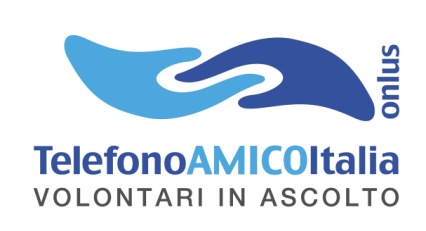 Comunicato stampaMANCHI SOLO TU!telefono amico ITALIA CERCA NUOVI VOLONTARI!è PARTITA LA CAMPAGNA VOLONTARI 2015Padova, 4 agosto 2015. È partita anche quest’anno la campagna per la ricerca volontari di Telefono Amico Italia, l’associazione di volontariato che dal 1967 offre un servizio di ascolto telefonico a chiunque si trovi ad affrontare un periodo di solitudine, angoscia, tristezza, sconforto, rabbia, disagio. L’immagine della campagna punta su due caratteristiche importanti e proprie del servizio: il telefono e le persone. ‹‹In primo piano - spiega Dario Briccola, Presidente di Telefono Amico Italia -  c’è una cornetta, che per noi è lo strumento comunicativo per eccellenza, arricchita però con i volti di tante persone, cioè coloro che svolgono o potrebbero svolgere il servizio. I volti non sono quelli dei nostri volontari ma di persone che, con simpatia e ironia, si sono prestate alla causa. La nostra associazione è costituita da un gruppo di circa 700 volontari sparsi in tutta Italia, eterogenei per età, studi, professione e sesso. Ciò che li accomuna è la voglia di imparare a confrontarsi e a relazionarsi con tutti, di ascoltare in maniera empatica l’altro senza giudizi e pregiudizi››.Con la campagna di ricerca volontari i 20 centri locali di Telefono Amico Italia presenti un po’ in tutta la penisola si preparano anche per dare avvio ai corsi di formazione. Ogni centro gestisce autonomamente la formazione che prevede momenti di confronto e riflessione sulle proprie capacità relazionali e di sviluppo ed approfondimento delle proprie competenze comunicative: un percorso di sensibilizzazione all'ascolto che aiuta a valorizzare capacità comunicative e attitudini utili per la gestione delle relazioni d'aiuto.Ogni anno l’Associazione dedica alla formazione dei volontari più di 4000 ore e a livello Nazionale c’è una “Commissione” incaricata a preparare i formatori attivi nei singoli Centri di ascolto.‹‹Noi volontari di Telefono Amico Italia – conclude Dario Briccola - crediamo che tutte le persone, in difficoltà e non, abbiano la possibilità di trovare nel confronto con l’altro gli stimoli giusti per rinforzare il “benessere emozionale” e la capacità di relazione. Ogni giorno, con il nostro servizio, ci impegniamo a divulgare questa cultura dell’ascolto che crediamo sia un percorso di crescita bilaterale, sia per il volontario che per chi chiama››.Qui di seguito riportiamo alcune testimonianze di volontari:Barbara volontario da 8 anni: sono volontaria TAI perché con la preparazione che la formazione fornisce c'è la possibilità, oltre che essere d'aiuto nel colloquio telefonico di rivedere il nostro modo di rapportarci con il prossimo nel quotidiano.Annalisa volontario da 8 anni: sono volontaria perché  c'è  solo da imparare! Riceviamo più di quanto diamo. Riceviamo tanta "vita" dai nostri appellanti. Altro che reality show...ho ascoltato storie per me inimmaginabili. A Telefono Amico si piange, si ride e non si smette mai di imparare!Alessandro volontario da 4 anni: sono volontario perché mi piace e ho voglia di aiutare gli altri e potendo farlo credo di "doverlo" fare! Sapevo che esistevano tante associazioni ma ne volevo una adatta a me, nella quale potessi dare qualcosa di mio.Angelo, volontario da 3 anni: All'inizio è stato difficile comprendere cosa mi spingeva a diventare volontario. Era un qualcosa di indefinito. Forse è stato il bisogno di sentirmi utile, oppure la presa di coscienza che il "tempo", uno dei beni più preziosi di cui dispongo, andava sprecato in cose futili, effimere, e per questo motivo le mie giornate erano come tanti contenitori con delle perdite. Ecco, diventare un volontario è stato per me il bisogno di raccogliere il "tempo" che andava perduto e dargli una destinazione socialmente utile. Così ho iniziato e con il tempo sono emerse altre motivazioni personali come il desiderio di restituire agli altri una parte di quanto ho ricevuto, di sentirmi apprezzato, in definitiva sentirmi bene facendo del bene.Donatella, volontario da 23 anni: sono volontaria perché credere nelle potenzialità altrui è bellissimo e questo l'ho imparato grazie a Telefono Amico. Ecco il motivo per cui è bello diventare volontari di Telefono Amico.Tommaso, volontario da 15 anni: sono volontario perché si possono riscoprire valori e potenzialità magari nascoste o messe temporaneamente "in soffitta" e di conseguenza aiutare altre persone spesso in difficoltà. Imparare ad ascoltare "veramente", ad usare l'empatia e la congruenza ci può rendere di sicuro tutti persone migliori.Per informazioni sui corsi di formazione:volontari@telefonoamico.it oppure Numero Unico 199 284 284 oppure contattare i centri locali. Nel sito www.telefonoamico.it è possibile trovare i riferimenti dei Centri locali nelle varie Regioni di appartenenza.SI ALLEGA IMMAGINE DELLA CAMPAGNAPer info e contatti:Telefono Amico Italia  -  Ufficio Stampa e Comunicazione Lodovica Vendemiati  - Cell. 327 4408639Email: comunicazione@telefonoamico.it  - Web: www.telefonoamico.it Seguici anche su    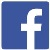 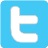 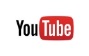 Telefono Amico ItaliaTelefono Amico Italia è un’organizzazione di volontariato che dal 1967 dà ascolto a chiunque provi solitudine, angoscia, tristezza, sconforto, rabbia, disagio e senta il bisogno di condividere queste emozioni con una voce amica.Conta ben 20 Centri presenti sul territorio nazionale per i quali l’Associazione è un punto di riferimento organico. I centri dislocati nelle varie regioni sono: Bassano del Grappa, Bergamo, Bolzano, Brescia, Busto Arsizio, Mantova, Milano, Modena, Napoli, Padova, Palermo, Parma, Prato, Roma, Sassari, Trento, Treviso, Udine, Venezia, Vicenza.Telefono Amico aiuta a superare le tensioni emotive e a far ritrovare benessere nelle relazioni personali, promuove la cultura dell’ascolto empatico come fattore di salute emozionale e di prevenzione della solitudine e del disagio emotivo.  Offre un servizio anonimo, indipendente da qualsiasi ideologia politica e religiosa, nel rispetto delle idee e del disagio di chi chiama, raggiungibile attraverso il numero unico 199.284.284, nato nel 2006, attivo 365 giorni all’anno dalle ore 10.00 alle 24.00.I circa 700 volontari in ascolto di Telefono Amico Italia vengono ammessi al servizio alla fine di un corso di formazione di base che frequentano presso il Centro al quale hanno fatto richiesta di adesione. Per tutto il tempo in cui svolgono il servizio di aiuto attraverso l’ascolto per telefono, i volontari devono inoltre seguire una formazione permanente necessaria per poter rispondere nel migliore dei modi agli standard di qualità di Telefono Amico Italia. Ogni Centro locale provvede in maniera autonoma a gestire le proprie attività di formazione per i volontari in ascolto. A livello nazionale esiste una Commissione di Telefono Amico Italia che si occupa della formazione dei formatori attivi nei singoli Centri e della formazione locale relativa a tematiche legate al servizio.Nel 2008 ha costituito il primo Osservatorio Nazionale del disagio emotivo, nato per evidenziare l’evoluzione delle problematiche sociali che emergono durante le telefonate. Tutti gli anni i dati statistici di Telefono Amico Italia vengono confrontati e integrati con i principali indicatori economici e sociali sul disagio, così da fotografare costantemente la situazione della popolazione italiana. L’analisi delle informazioni - realizzata in collaborazione dal 2012 con il Laboratorio di Statistica applicata alle decisioni economico-aziendali dell’Università Cattolica del Sacro Cuore di Milano – confluisce in una pubblicazione (Il Rapporto sul disagio emotivo in Italia).Telefono Amico Italia è membro del comitato internazionale di IFOTES (International Federation of Telephone Emergency Service), l'organizzazione internazionale che riunisce i centri di aiuto e ascolto tramite telefono di molti Paesi, in Europa e nel mondo dal 1967, anno della sua costituzione e aderisce alla ConVol la Conferenza Permanente dei Presidenti Associazioni e Federazioni Nazionali di Volontariato.  Telefono Amico Italia è una organizzazione di volontariato iscritta all’Albo Volontariato (P.A.T. Decr. Ass. Politiche Sociali n° 31 del 4 dicembre 2006 già n° 373/30 Regione Piemonte) ed è una Onlus di diritto. 